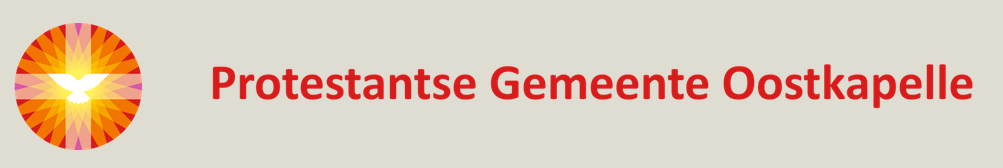 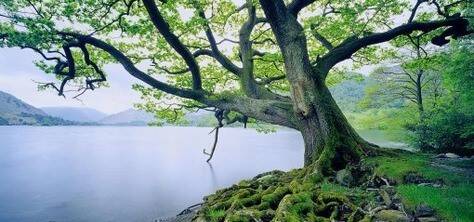 L i t u r g i evoor zondag 17 januari 2021in de protestantse Zionskerk te Oostkapelle.2e zondag na Epifanie.Liturgische kleur witPredikant ds. L. de Kam, ouderling van dienst: Mart den Hollander en organist                                                   Rinus Jobse.DIENST VAN DE VOORBEREIDINGOrgelspel vooraf:  Psalm 1 Welkom en mededelingen door de ouderlingStil momentBemoediging en groetInleiding op de dienstZingen lied 212, vers 1, 2 en 3Gebed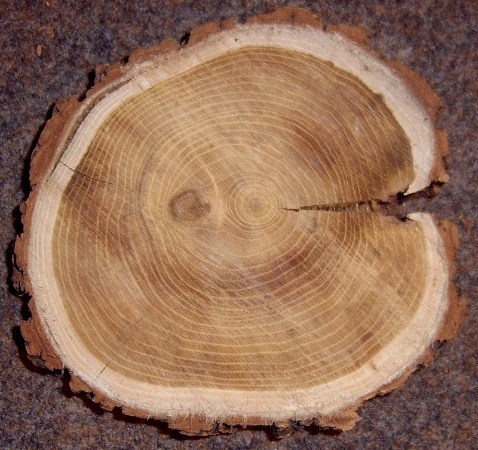 DIENST VAN HET WOORDBijbellezing: Psalm 1 ‘Als een boom aan het water’ Meditatief orgelspelOverdenkingZingen lied 462, ver 1, 3, 5 en 6DIENST VAN GEBEDEN EN GAVENGebeden, na elke voorbede zingen we lied 925, daarna stil gebed en Onze VaderZingen Lied 212, vers 4 en 5Collecte (via rekeningnummer): 1. PG Oostkapelle (NL38RABO0375519157); 2. Jeugdwerk JOP- PKN (Diaconie: NL45 RBRB 0845 0168 57)Heenzending en ZegenOrgelspel: Bewerking van lied 525 ‘Wij willen de bruiloftsgasten zijn’ bewerking van Klaas Bartlema